Обработка предназначена для автоматического формирования новых цен номенклатуры в зависимости от заданных параметров.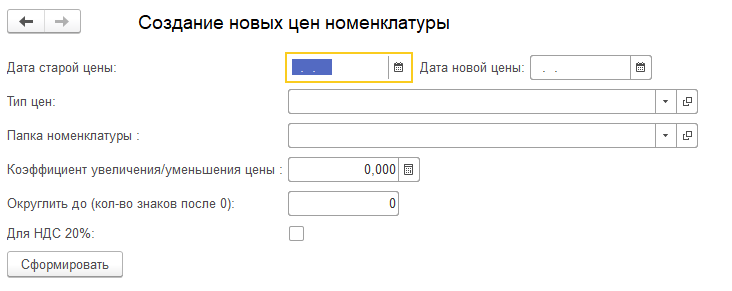 Параметры обработки:Дата старой цены – дата, на которую будут отобраны цены  (необходимо заполнить).Дата новой цены – дата цены, на которую будут сформированы новые цены (необходимо заполнить).Тип цен – тип цен, по которым будут отобраны цены и сформированы новые цены (необходимо заполнить).Папка номенклатуры – Папка номенклатуры, по которой будут отобраны цены.  Если папка не выбрана, изменение цены будет проведено по всей номенклатуре  (можно не заполнять).Коэффициент – коэффициент, на который будет умножена старая цена.Округлить до – округление новой цены. Если новая цена = 101,53 и значение округлить будет 0, новая цена будет представлена как 101,00 ,  если округлить будет  1 то  новая цена будет 101,50, если будет 2, то 101,53 и т.д. Для НДС 20% - при установке данного флага новая цена будет рассчитана по формуле: Старая цена/1,18*1,2 (стало актуально после повышения НДС).Важно!!! Если установлена галка “для НДС 20%” и заполнен коэффициент увеличения/уменьшения цены, то расчет ведется следующим образом: (Старая цена/1,18*1,2) * коэффициент.После того так необходимые поля заполнены необходимо нажать на кнопку “сформировать”.  При этом в обработке появится следующая табличная часть: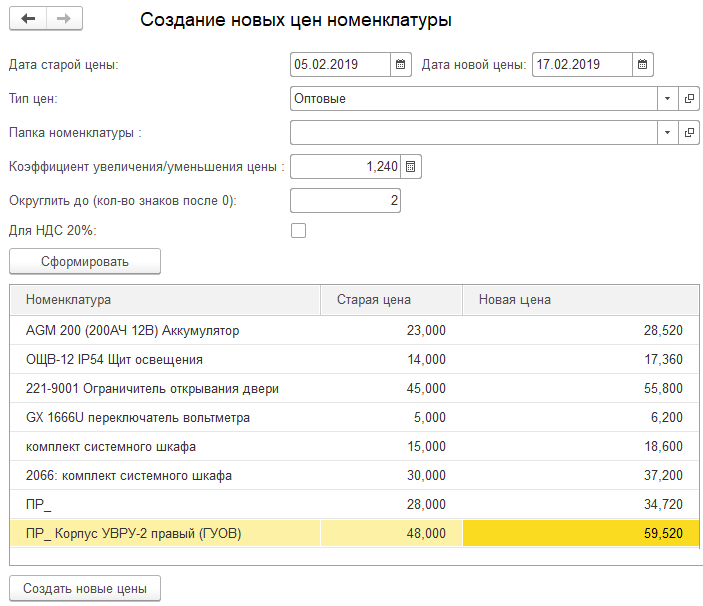 Если цены по введенным параметрам устраивают, нажимаем на кнопку “создать новые цены”.  Колонку с новой ценой можно изменить вручную. После этого будут созданы новые цены.Продолжение для УТ и БП (т.к. регистр цен подчинен документу регистратору)Если на выбранную дату формирования новой цены, уже был сформирован документ установки цен, появится следующая табличная часть (невозможно установить разные цены на номенклатуру на одну дату):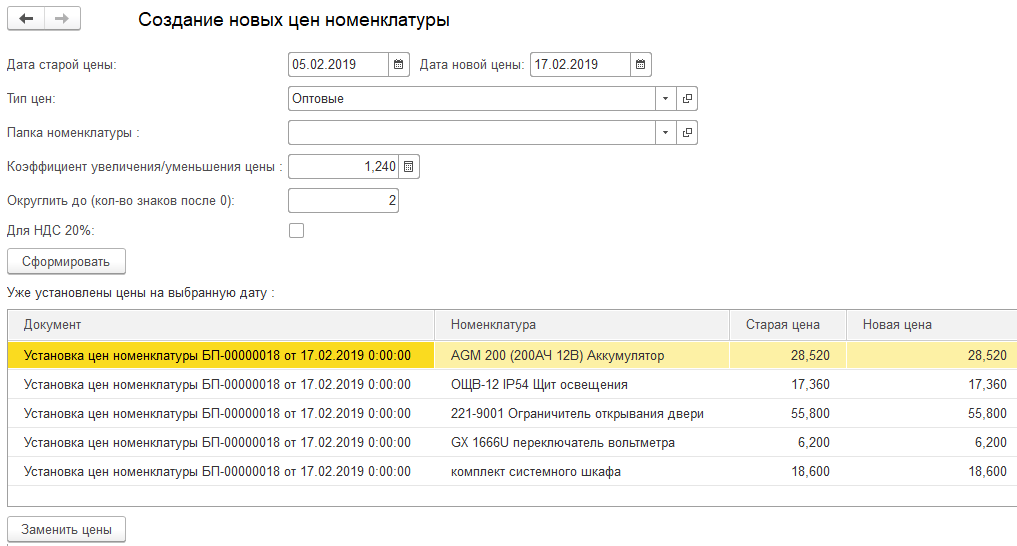 При нажатии на кнопку “заменить цены”, цена в документах будет изменена новую. 